07/02/2023 13:30BionexoRESULTADO – TOMADA DE PREÇONº202332EM33659HEAPAO Instituto de Gestão e Humanização – IGH, entidade de direito privado e sem finslucrativos, classificado como Organização Social, vem tornar público o resultado daTomada de Preços, com a finalidade de adquirir bens, insumos e serviços para oHEAPA - Hospital Estadual de Aparecida de Goiânia, com endereço à Av. Diamante,s/n - St. Conde dos Arcos, Aparecida de Goiânia/GO, CEP: 74.969-210.Bionexo do Brasil LtdaRelatório emitido em 07/02/2023 13:30CompradorIGH - HUAPA - HOSPITAL DE URGÊNCIA DE APARECIDA DE GOIÂNIA (11.858.570/0004-86)AV. DIAMANTE, ESQUINA C/ A RUA MUCURI, SN - JARDIM CONDE DOS ARCOS - APARECIDA DE GOIÂNIA, GO CEP:74969-210Relação de Itens (Confirmação)Pedido de Cotação : 266416193SCOTAÇÃO Nº 33659 - MATERIAL DE MANUTENÇÃO - HEAPA JANEIRO/2023Frete PróprioObservações: *PAGAMENTO: Somente a prazo e por meio de depósito em conta PJ do fornecedor. *FRETE: Só serãoaceitas propostas com frete CIF e para entrega no endereço: AV. DIAMANTE, ESQUINA C/ A RUA MUCURI, JARDIMCONDE DOS ARCOS, AP DE GOIÂNIA/GO CEP: 74969210, dia e horário especificado. *CERTIDÕES: As CertidõesMunicipal, Estadual de Goiás, Federal, FGTS e Trabalhista devem estar regulares desde a data da emissão da propostaaté a data do pagamento. *REGULAMENTO: O processo de compras obedecerá ao Regulamento de Compras do IGH,prevalecendo este em relação a estes termos em caso de divergência.Tipo de Cotação: Cotação EmergencialFornecedor : Todos os FornecedoresData de Confirmação : TodasFaturamentoMínimoValidade daPropostaCondições dePagamentoFornecedorPrazo de EntregaFrete ObservaçõesMarlene Custodia De AraujoLagaresGOIÂNIA - GO10 dias apósconfirmação1R$ 500,000003/02/202328 ddlCIFnullEvando Lagares - (62) 3942-5787americacomercialservicos@gmail.comMais informaçõesProgramaçãode EntregaPreçoUnitário FábricaPreçoValorTotalProdutoCódigoFabricante Embalagem Fornecedor Comentário JustificativaRent(%) QuantidadeUsuárioCOMPRESSORSCROLL P/ ARCONDICIONADO48.000BTUS -ESPECIFICAÇÃO:COMPRESSORPARA ARCONDICIONADOMODELO SCROLLCAPACIDADEDaniellyEvelynPereira DaCruzCOMPRESSORSCROLL P/ ARCONDICIONADOMarleneCustodia DeAraujoR$R$R$166496-AVULSAnull-1 Unidade5.198,0000 0,00005.198,000048.000BTUS - -HITACHI48.000BTUS,Lagares03/02/2023TENSÃO 380-415VTRIFÁSICO,11:11FREQUÊNCIA60HZ, GÁSREFRIGERANTE R-410A, REFERÊNCIAATH420SM3C9EUC.MOTORVENTILADOR PARAARCONDICIONADOCARRIER48.000BTUS -ESPECIFICAÇÃO:COMPRESSORPARA ARCONDICIONADOMODELO SCROLLCAPACIDADEMOTORVENTILADORPARA ARCONDICIONADOCARRIER8.000BTUS -HITACHIDaniellyEvelynPereira DaCruzMarleneCustodia DeAraujoR$R$R$266498-AVULSAnull-1 Unidade1.966,0000 0,00001.966,0000Lagares403/02/202311:1148.000BTUS,TENSÃO 380-415VTRIFÁSICO,FREQUÊNCIA60HZ, GÁSREFRIGERANTE R-410A, REFERÊNCIAATH420SM3C9EUCTotalParcial:R$2.07.164,0000https://bionexo.bionexo.com/jsp/RelatPDC/relat_adjudica.jsp1/2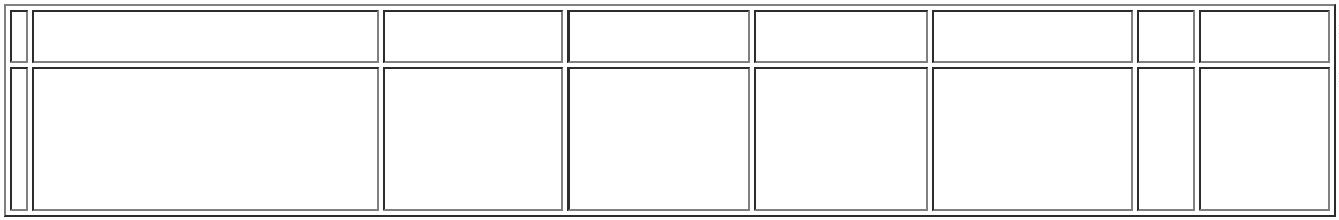 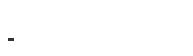 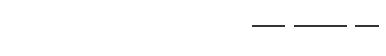 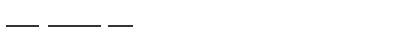 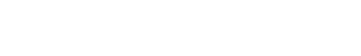 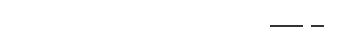 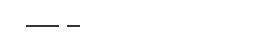 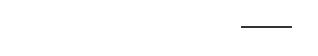 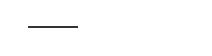 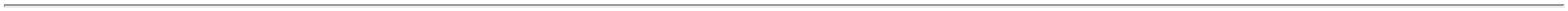 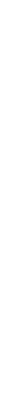 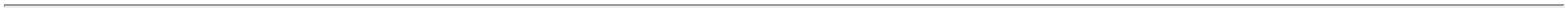 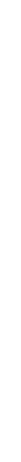 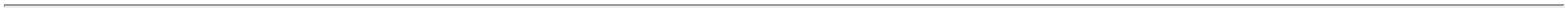 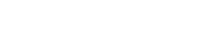 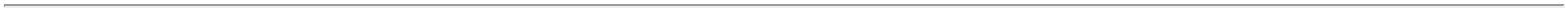 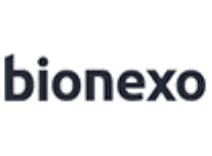 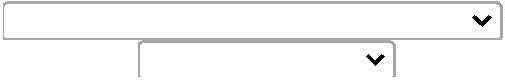 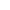 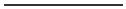 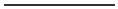 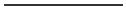 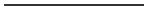 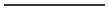 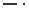 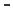 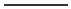 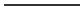 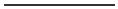 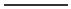 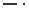 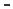 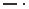 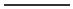 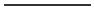 07/02/2023 13:30BionexoTotal de Itens da Cotação: 2Total de Itens Impressos: 2TotalGeral:R$2.07.164,0000Clique aqui para geração de relatório completo com quebra de páginahttps://bionexo.bionexo.com/jsp/RelatPDC/relat_adjudica.jsp2/2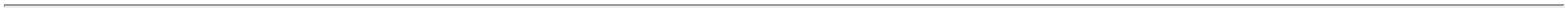 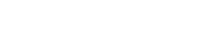 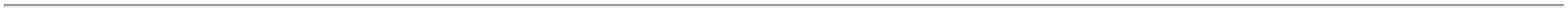 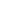 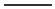 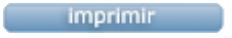 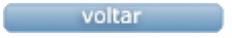 